Petition of Support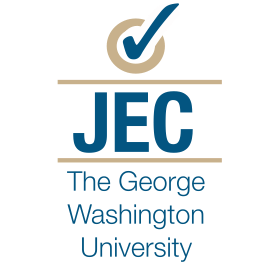 
We petition for the inclusion of _____________________________ on the 2022 General Election Ballot for the office of ____________________________. By signing, we support the appearance of the above-named person on the ballot. * *Signatures must be collected only from members of the uniform constituency group that the candidate is seeking to represent. It is recommended that candidates collect more than the minimum number of required signatures, as erroneous GWIDs and college memberships will render those signatures invalid. #NameSignatureGWIDCollege / Year12345678910111213141516171819202122